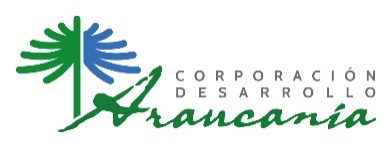 CORPORACIÓN AGENCIA REGIONAL DE DESARROLLO PRODUCTIVODE LA ARAUCANÍAFORMULARIO DE POSTULACIÓNFONDO CONCURSABLE “REACTIVACIÓN Y FORTALECIMIENTO PRODUCTIVO DE LA ARAUCANÍA”Temuco 2020FORMULARIO DE POSTULACIÓN         	 MARCAR CON UNA X EL TIPO DE PERSONA QUE POSTULA:Presupuesto (aportes pecuniarios de Corporación y aportes pecuniarios del postulante)Indicar los montos totales por ítem (IVA incluido). Recordar que la Corporación cofinancia hasta un 50% del total de la postulación.Postulante y Ejecutor del proyecto (Reseña breve sobre experiencia empresarial o laboral y/o como ejecutor de proyectos)Resumen ejecutivo del proyecto (reseña breve sobre el problema u oportunidad que se enfrentará, objetivos, mérito innovador, resultados esperados en términos de productividad y mercado, horizonte de tiempo, costo total y aporte solicitado, justifique la inversión) (500 palabras máximo)DESCRIPCIÓN DEL PROYECTO3.  Objetivo general del proyecto. (Cuál es el fin de ejecutar este proyecto, qué justifica la inversión)4. Objetivos específicos (De qué forma se cumplirá el objetivo general, se sugiere máximo 3 objetivos)5. Descripción del problema u oportunidad que el proyecto aborda (300 palabras)(Se debe describir claramente el problema y/u oportunidad que justifica la inversión a realizar. El problema u oportunidad se refiere a una situación externa de la empresa, que con la iniciativa va solucionar o abordar)6. Descripción de la solución, y de su grado de diferenciación respecto del territorio que proviene.(máximo 300 palabras)(¿Cuál es el aporte de su inversión?, ¿cómo ésta lo diferencia o soluciona la problemática citada en cuadro anterior?)7. Confeccionar una proyección de costos que considere su emprendimiento (Costos fijos: arriendo, sueldos, luz, etc. Costos variables: Insumos, materias primas, comisiones, etc).Ojo: No necesariamente un costo va a ser fijo en todos los negocios, ello va a depender netamente si tiene relación directa o indirecta con la producción del producto o servicio. (Tendrá mayor puntaje aquel cuadro que cuente con mayor detalle)8. Análisis de la demanda (cuantificación estimativa anual, proyección, estacionalidad, precios, geografía, otros) por productos y/o servicios que contemple el proyecto (describa clientes actuales, potenciales, como aumentan o mejoran con la nueva inversión) (máximo 2500 caracteres)INVERSIÓNIndicar la información solicitada, según ítem al cual postula: ( los datos es un ejemplo)           Nota 1: Ingresar cuantas filas sean necesarias..(*)Equipamiento: Se debe señalar tipo de equipamiento, descripción breve, valor unitario y valor total. Se debe adjuntar a la postulación 3 cotizaciones que deberán corresponder al equipamiento señalado en este punto, considerando en el recuadro el valor más alto de cotización.Finalmente, en el caso de ser beneficiario, las rendiciones serán aprobadas según lo presentado en este cuadro.(**)Infraestructura: Se debe señalar tipo de infraestructura, descripción breve, valor unitario y valor total. Se debe adjuntar a la postulación 3 cotizaciones que deberán corresponder a la obra menor señalada en este punto, considerando en el recuadro el valor más alto de cotización.Finalmente, en el caso de ser beneficiario, las rendiciones serán aprobadas según lo presentado en este cuadro.(***)Difusión: En el ítem de difusión deberá seleccionar entre un 2% hasta un 5% de cargo de un 100% del beneficiario, el cual debe ser imputado del monto total de proyecto. Se debe señalar tipo de soporte de difusión, descripción breve, valor unitario y valor total. Se debe adjuntar a la postulación 3 cotizaciones que deberán corresponder al soporte de difusión señalado en este punto, considerando en el recuadro el valor más alto de cotización.Finalmente, en el caso de ser beneficiario, las rendiciones serán aprobadas según lo presentado en este cuadro.El articulo N°5 de las bases de fondo concursable, punto 4, señala que: “Cada proyecto deberá elaborar una placa o adhesivo de al menos 15x20 cm, donde se identifique que el proyecto ha sido financiado por el Gobierno Regional de La Araucanía, aprobado por el Consejo Regional de la Araucanía y ejecutado por la Corporación de Desarrollo Araucanía, lo cual deberá ser validado por la División de Fomento e Industria del Gobierno Regional y la Corporación…”lo cual debe incluirse en el ítem de difusión. 11. Carta Gantt: Indicar la programación de actividades en meses, según sea la duración del proyecto (máximo 3 actividades por objetivo específico).12. Resultados esperados (principales logros del proyecto, según los objetivos específicos establecidos cuantificables y medibles)13. IndicadoresDistribución mensual del gasto.En el siguiente Cuadro se debe consignar el gasto que se realizará en forma mensual, considerando los dos Aportes (Corporación y Postulante).PERSONA NATURAL CON INICIACIÓN DE ACTIVIDADESPERSONA JURÍDICA CON INICIACIÓN DE ACTIVIDADESNOMBRE DE PROYECTONOMBRE DE PROYECTOIDENTIFICACIÓN DEL POSTULANTEIDENTIFICACIÓN DEL POSTULANTENombre:Nombre:Rut:Rut:Domicilio (personal o comercial):Domicilio (personal o comercial):Comuna:Comuna:Región:Región:Provincia:Provincia:Teléfono fijo:Teléfono fijo:Celular:Celular:Email:Email:IDENTIFICACIÓN DEL REPRESENTANTE LEGAL (Solo personas jurídicas)IDENTIFICACIÓN DEL REPRESENTANTE LEGAL (Solo personas jurídicas)Nombre:Nombre:Rut:Rut:Domicilio: Domicilio: Comuna:Comuna:Celular:Celular:Email:Email:ÍtemAporte pecuniario Corporación ($)Aporte pecuniario postulante ($)Costo total / Ítem($)% ponderadoTotal ítem equipamientoTotal ítem infraestructuraTotal ítem difusiónTotal inversiónNombreTeléfono (s)Correo electrónico(Reseña:  200 palabras máximo)(Reseña:  200 palabras máximo)(Reseña:  200 palabras máximo)Ejemplo:ÍTEMSTIPODESCRIPCIÓN BREVECANTIDADVALOR UNITARIOMONTO TOTALEquipamientoCoolerCooler para restaurant21500030000Sub total EquipamientoSub total EquipamientoSub total EquipamientoSub total Equipamiento1500030000InfraestructuraRemodelaciónRemodelación para cocina restaurant1250000250000InfraestructuraSub total InfraestructuraSub total InfraestructuraSub total InfraestructuraSub total Infraestructura250000250000Difusiónredes socialesContratación de facebook ADS1150000150000DifusiónDifusiónSub total difusiónSub total difusiónSub total difusiónSub total difusión150000150000TOTAL PROYECTOTOTAL PROYECTOTOTAL PROYECTOTOTAL PROYECTO415000430000Objetivo específico                  ActividadMes 1Mes 2Mes 31.-a)1.-b)1.-c)2.-a)2.-b)2.-c)3.-a)3.-b)3.-c)Resultados esperadosN° objetivo específico1.-2.-3.-Objetivo específicoNombre indicadorFórmula indicadorVerificador1.-2.-3.-Mes 1Mes 2Mes 3TOTALDistribución de la inversión